Publicado en Madrid el 17/05/2017 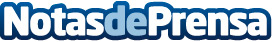 Las empresas más importantes del sector digital en España estarán presentes en los E-Commerce Awards 2017La cita tendrá lugar el próximo 24 de mayo a las 18 h en Madrid, cuando el jurado de expertos entregue los premios en 8 categorías, entre más de 120 empresas nominadas, a los mejores actores del año en comercio electrónico de España. 
Datos de contacto:E-Commerce Awards 2017916611737Nota de prensa publicada en: https://www.notasdeprensa.es/las-empresas-mas-importantes-del-sector_1 Categorias: Telecomunicaciones Comunicación Marketing Emprendedores Eventos E-Commerce Premios http://www.notasdeprensa.es